TMFF For TeachersWHY VISIT TAILOR MADE FISH FARMS & COOKABARRA RESTAURANT?There are many benefits for schools that choose to visit our farm. 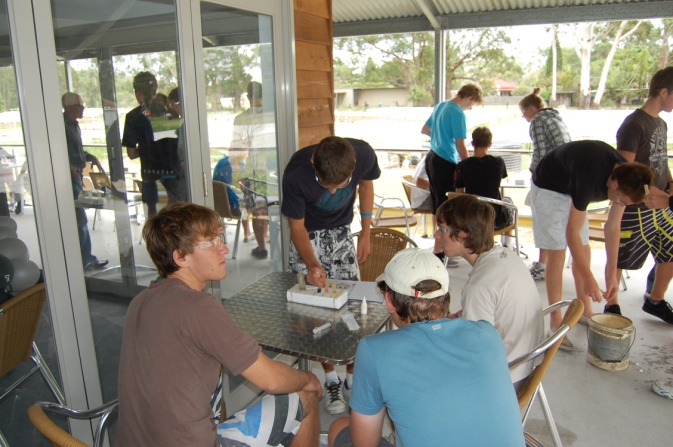 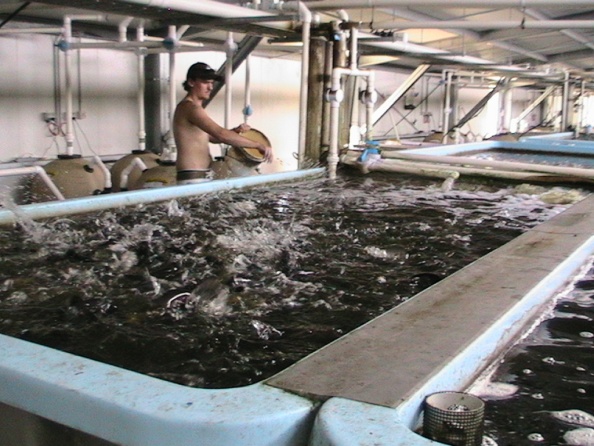 Students benefit by:  learning that aquaculture is an important part of the seafood industry and their community seeing how things they learn about in the classroom can be applied in a real life setting meeting workers who can show them first-hand what they do for a living Teacher benefit by:using our facilities to help address specific curriculum outcomes professional development; learning first-hand about the aquaculture industry in NSW the opportunity to create links with the aquaculture industry getting access to up-to-date and locally relevant information on aquaculture EDUCATIONAL CONTENTOur School Tour Program is aligned to the curriculum and caters to different stages of learning. ‘The program is relevant to a number of learning areas, as well as the cross-curriculum priority of Sustainability. In particular, it addresses outcomes in:Some of the things that visiting students learn about are:Where seafood comes from and how it gets to their plateHow our aquaculture activities are carried out in their local areaAustralia’s fishing resources and how we manage our stock and products, including what we are doing to ensure sustainability Types of careers available in the aquaculture industrySimple Hydroponics that reinforce School Garden initiativesThe important feature of our farm is that it offers ‘real-life, hands-on learning’, demonstrating to students how knowledge they learn in the classroom (e.g. in Science or Geography) can be applied in an everyday working context.A visit can be tailored to suit the needs and interests of different groups. For example, your class may be learning about food production methods, how a business is managed, or how sustainability can be applied. 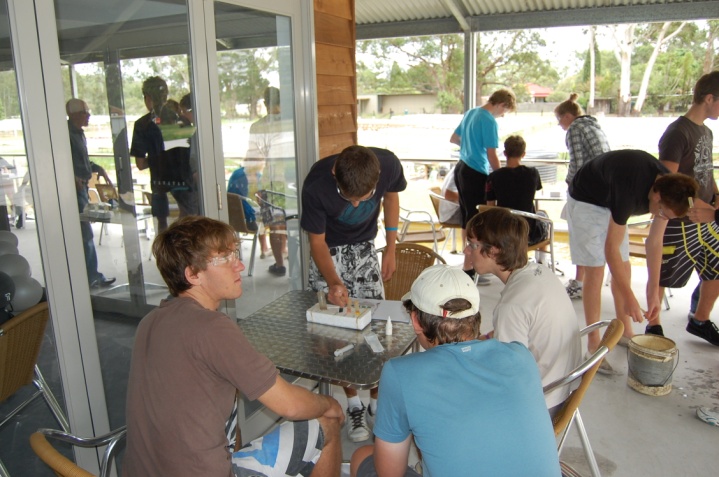 Many Regional and even Metropolitan schools have taken advantage of our ‘farm-to-plate’ learning experiences, and we invite you to contact either Graeme at (Graeme@tailormadefishfarms.com.au ) or Maddison at (info@cookabarra.com.au ) for planning a full program during 2015.Phones – 02 49826600 and 02 49826740Human Society and Its Environment (HSIE)Science & TechnologyGeography(Industry Study)Hospitality and Food Technology (Commercial kitchen & Cooking Demonstration)Agriculture (Industry Study)Marine StudiesWork Education & Life Skills